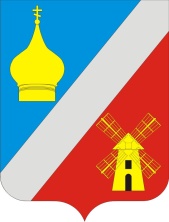 АДМИНИСТРАЦИЯФедоровского сельского поселенияНеклиновского района Ростовской областиРАСПОРЯЖЕНИЕ«09» августа  2023г.                                   №  65                                  с. ФедоровкаВ соответствии с постановлениями Администрации Федоровского сельского поселения от 02.03.2018 № 32 «Об утверждении Порядка разработки, реализации и оценки эффективности муниципальных программ Федоровского сельского поселения» и от 27.08.2018 № 102 «Об утверждении Перечня муниципальных программ Федоровского сельского поселения», распоряжением Администрации Федоровского сельского поселения от 04.09.2013 №79 «Об утверждении Методических рекомендаций по разработке и реализации муниципальных программ Федоровского сельского поселения», согласно Решения Собрания депутатов Федоровского сельского поселения от 21.07.2023 года № 77 «О внесении изменений в Решение Собрания депутатов Федоровского сельского поселения от 22.12.2022 года № 53 «О бюджете Федоровского  сельского поселения Неклиновского района  на 2022 год и на плановый период 2023 и 2024 годов»»:1. Утвердить план реализации муниципальной программы Федоровского сельского поселения «Развитие транспортной системы» на 2023 год (далее – план реализации) согласно приложению к настоящему распоряжению.2. Ведущему специалисту администрации Федоровского сельского поселения обеспечить исполнение плана реализации, указанного в пункте 1 настоящего распоряжения.3. Настоящее распоряжение вступает в силу со дня его подписания.4. Контроль за исполнением настоящего распоряжения оставляю за собой.Глава АдминистрацииФедоровского сельского поселения                                            Л.Н. ЖелезнякПриложениек распоряжению  администрации Федоровского сельского поселенияот 09.08.2023 № 65Планреализации муниципальной программы Федоровского сельского поселения «Об утверждении муниципальной программы «Развитие транспортной системы» на 2023 годО внесении изменений в распоряжение № 131 от 26.12.2022г. «Об утверждении плана реализации муниципальной программы Федоровского сельского поселения «Развитие транспортной системы»» на 2023 год»№ п/пНаименование Ответственный 
 исполнитель, соисполнитель, участник(должность/ФИО) <1>Ожидаемый результат  (краткое описание)Срок    
реализации 
  (дата)Объем расходов на 2023 год (тыс.руб.) <2>Объем расходов на 2023 год (тыс.руб.) <2>Объем расходов на 2023 год (тыс.руб.) <2>Объем расходов на 2023 год (тыс.руб.) <2>№ п/пНаименование Ответственный 
 исполнитель, соисполнитель, участник(должность/ФИО) <1>Ожидаемый результат  (краткое описание)Срок    
реализации 
  (дата)всегообластной
   бюджетместный бюджетвнебюджетные
источникибюджет Неклиновского района123456789101Подпрограмма 1 «Развитие транспортной инфраструктуры Федоровского сельского поселения»Главный специалист Карпенко О.В.ХX95,7---95,71.1Основное мероприятие 1.1Содержание (круглогодичное) внутри поселковых автомобильных дорог местного значенияГлавный специалист Карпенко О.В.Содержание сети автомобильных дорог в полном объемевесь период56,5---56,51.2Основное мероприятие 1.2Протяженность капитально отремонтированных внутри поселковых автомобильных дорог и тротуаров местного значенияГлавный специалист Карпенко О.В.Увеличение доли протяженности автомобильных дорог местного значения отвечающих нормативным требованиямвесь период0,0---0,01.3Основное мероприятие 1.3Протяженность отремонтированных (реконструированных) внутри поселковых автомобильных дорог и тротуаров  местного значенияГлавный специалист Карпенко О.В.Улучшение состояния дорожного покрытия транспортной сетивесь период39,2---39,21.4Основное мероприятие 1.4Проектно-сметные работы по капитальному ремонту дорог местного значенияГлавный специалист Карпенко О.В.Обеспечение проектно-сметной документацией по капитальному ремонту автомобильных дорог-2Подпрограмма 2 «Повышение безопасности дорожного движения на территории Федоровского сельского поселения»Главный специалист Карпенко О.В.ХX4,1---4,12.1Основное мероприятие 2.1.Дороги общего пользования местного значения, на которых осуществляется разметка дорожной сети Главный специалист Карпенко О.В.Создание безопасных условий движения на дорогахвесьпериод0,0---0,02.2Основное мероприятие 2.2.Установка элементов (дорожных знаков) на автомобильных дорах местного значенияГлавный специалист Карпенко О.В.Создание условий для формирования законопослушного поведения участников дорожного движения весьпериод0,0---0,02.3Основное мероприятие 2.3Агитация по пропаганде безопасности дорожного информирование населения через радио-газетуГлавный специалист Карпенко О.В.Создание условий для формирования законопослушного поведения участников дорожного движения весьпериод-----2.4Основное мероприятие 2.4Разработка проекта организации дорожного движенияГлавный специалист Карпенко О.В.Создание безопасных условий движения на дорогахВесь период-----2.5Основное мероприятие 2.5Разработка сметной документации  Главный специалист Карпенко О.В.Создание безопасных условий движения на дорогахВесь период4,1---4,1Итого по муниципальной программеХХ99,8---99,8